Supplementary File 1. Statistical analysis 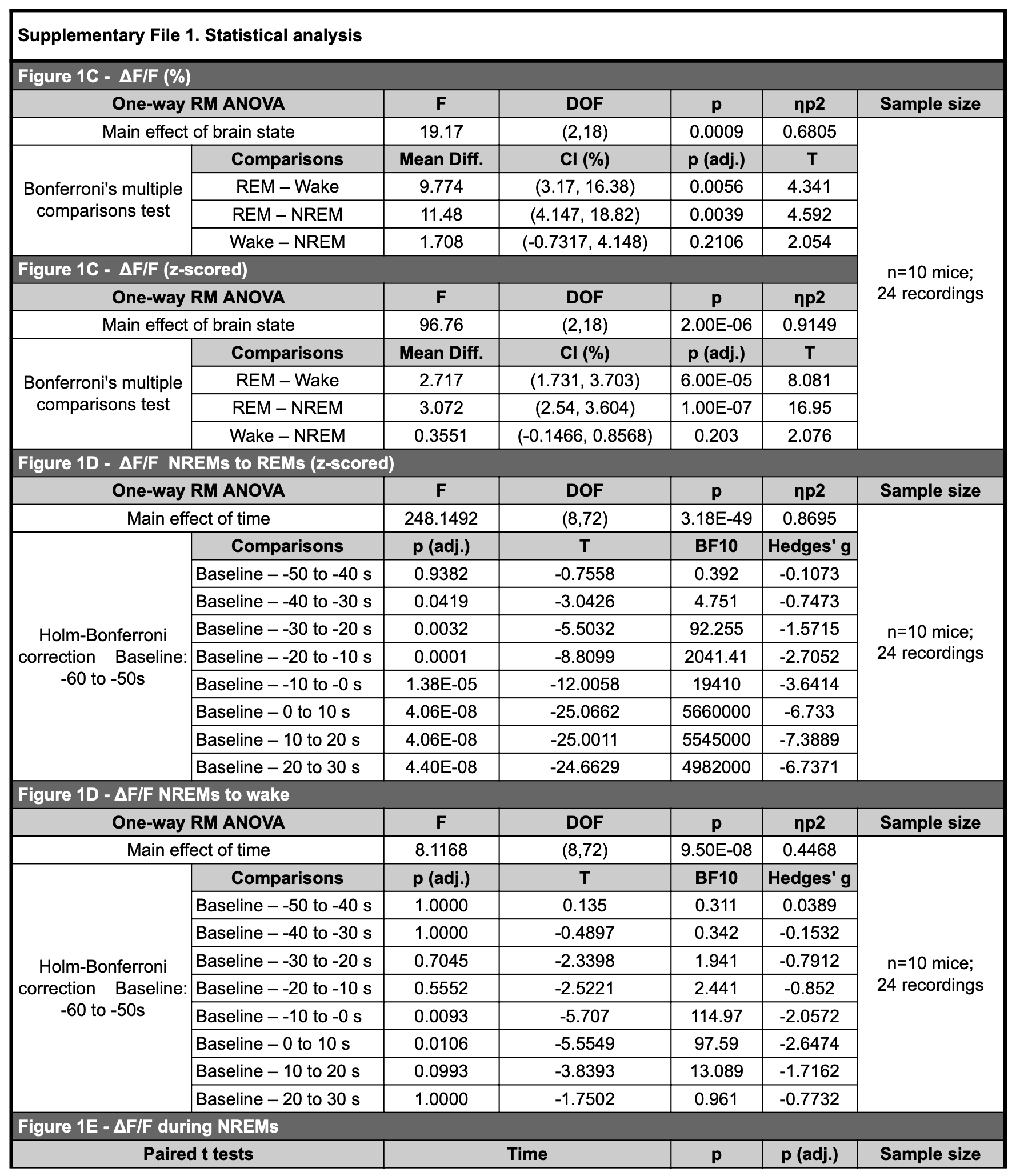 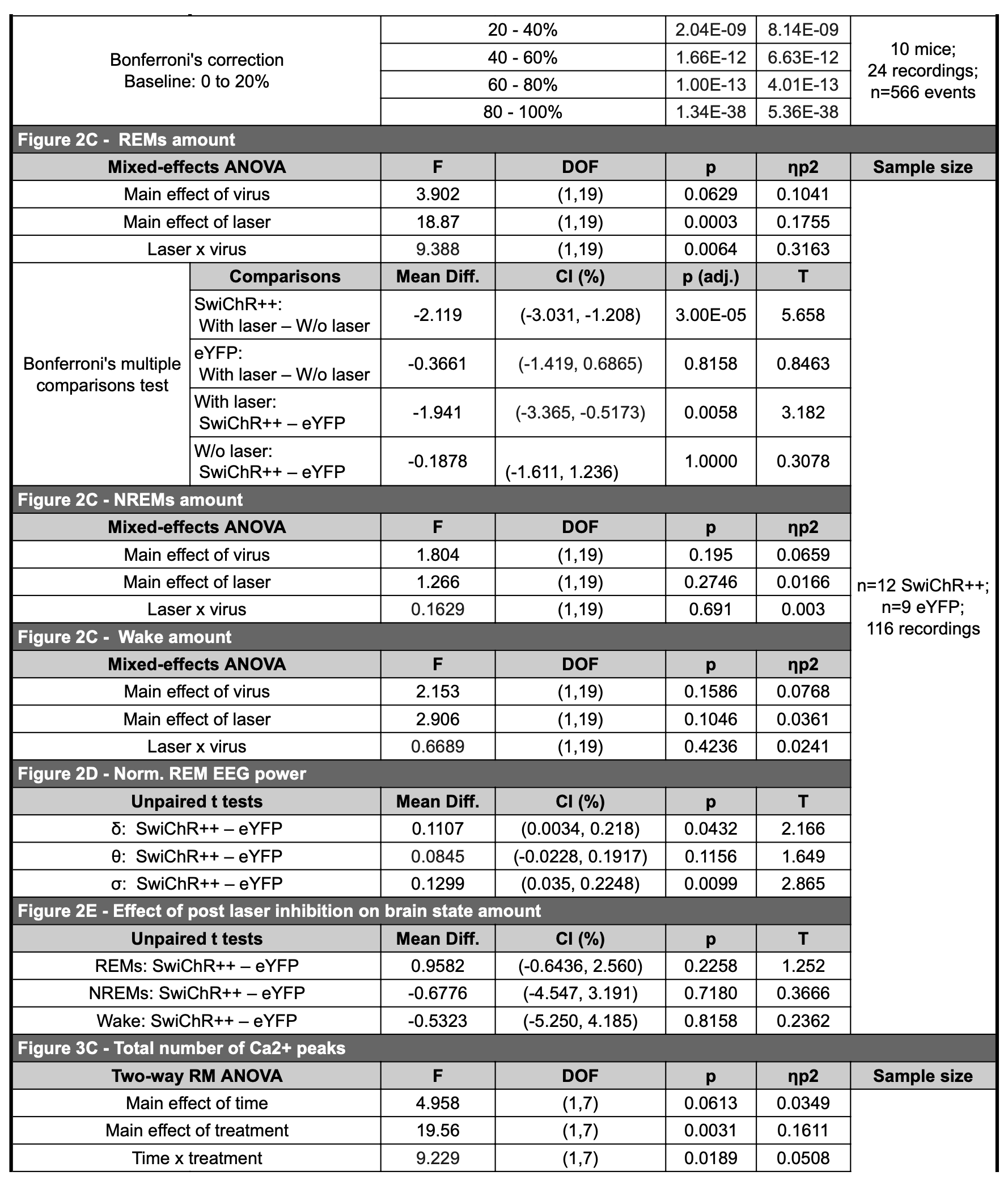 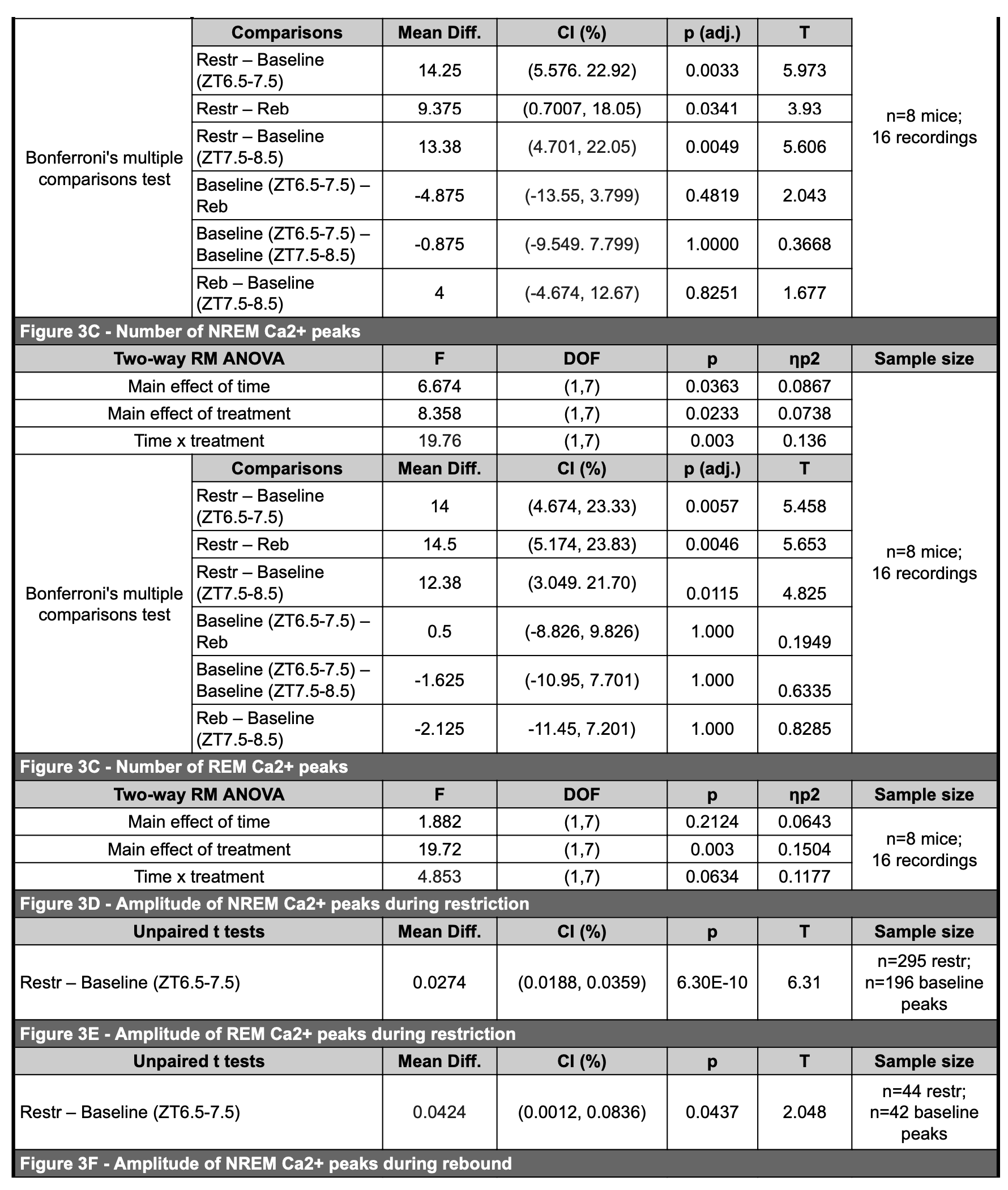 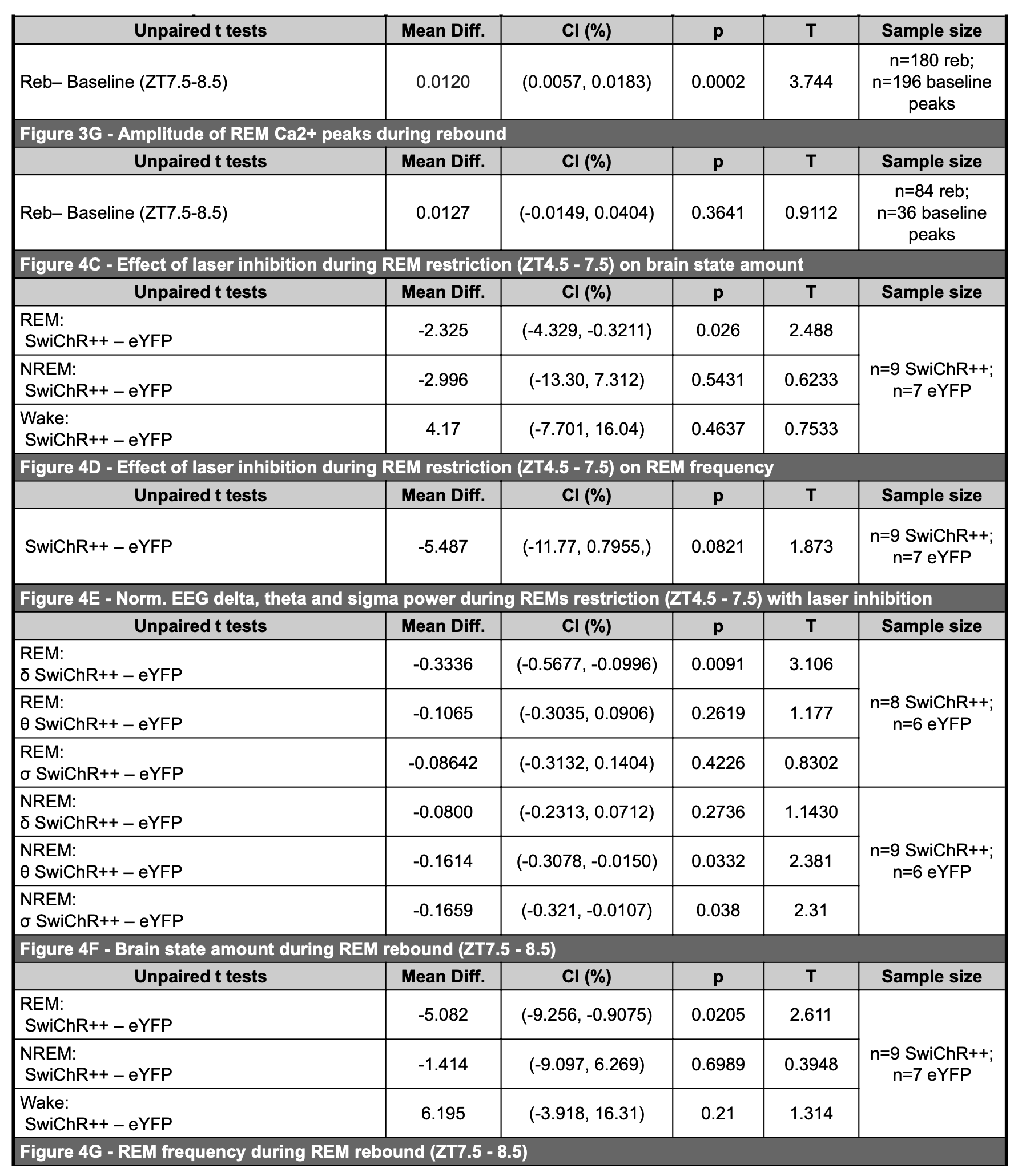 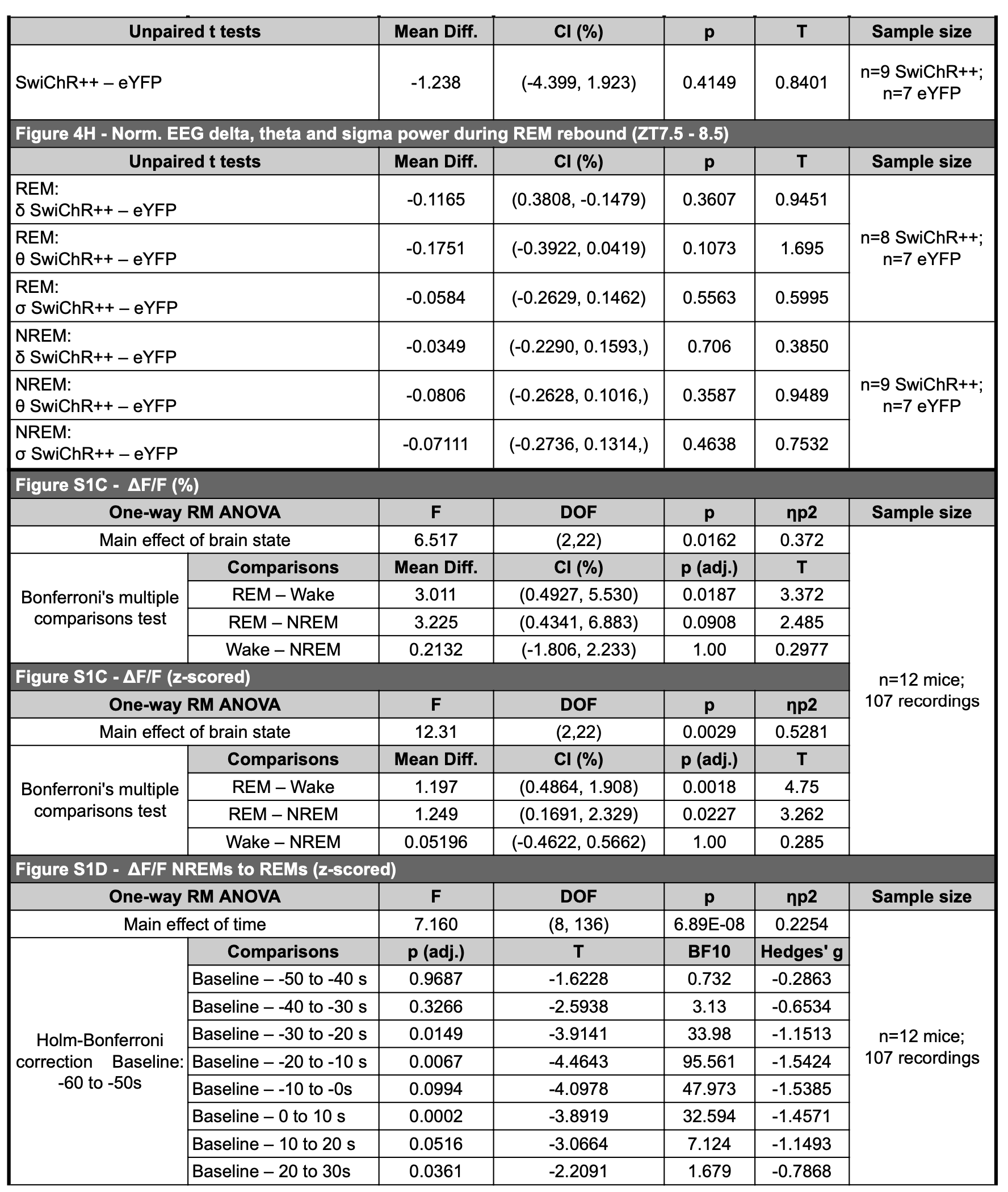 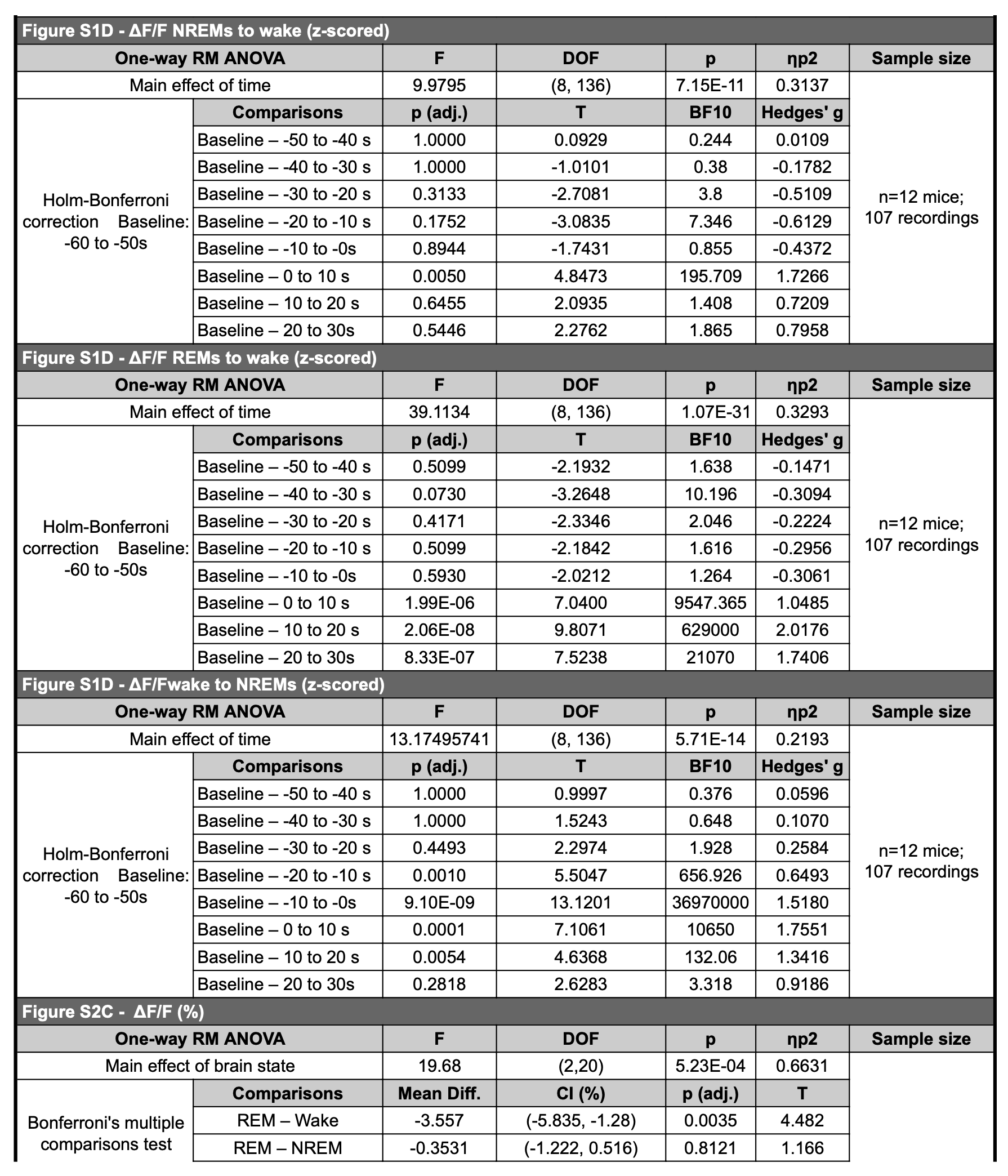 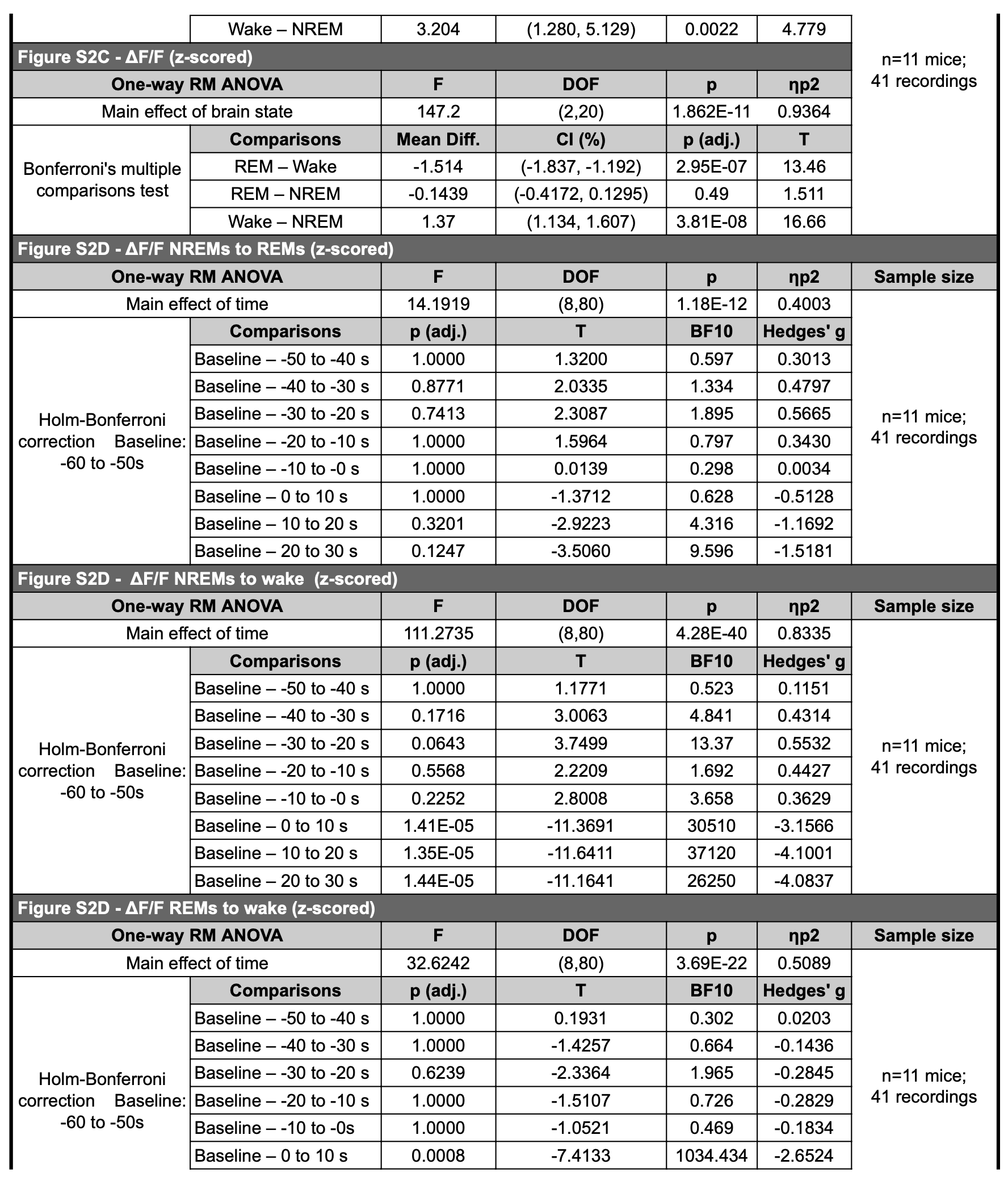 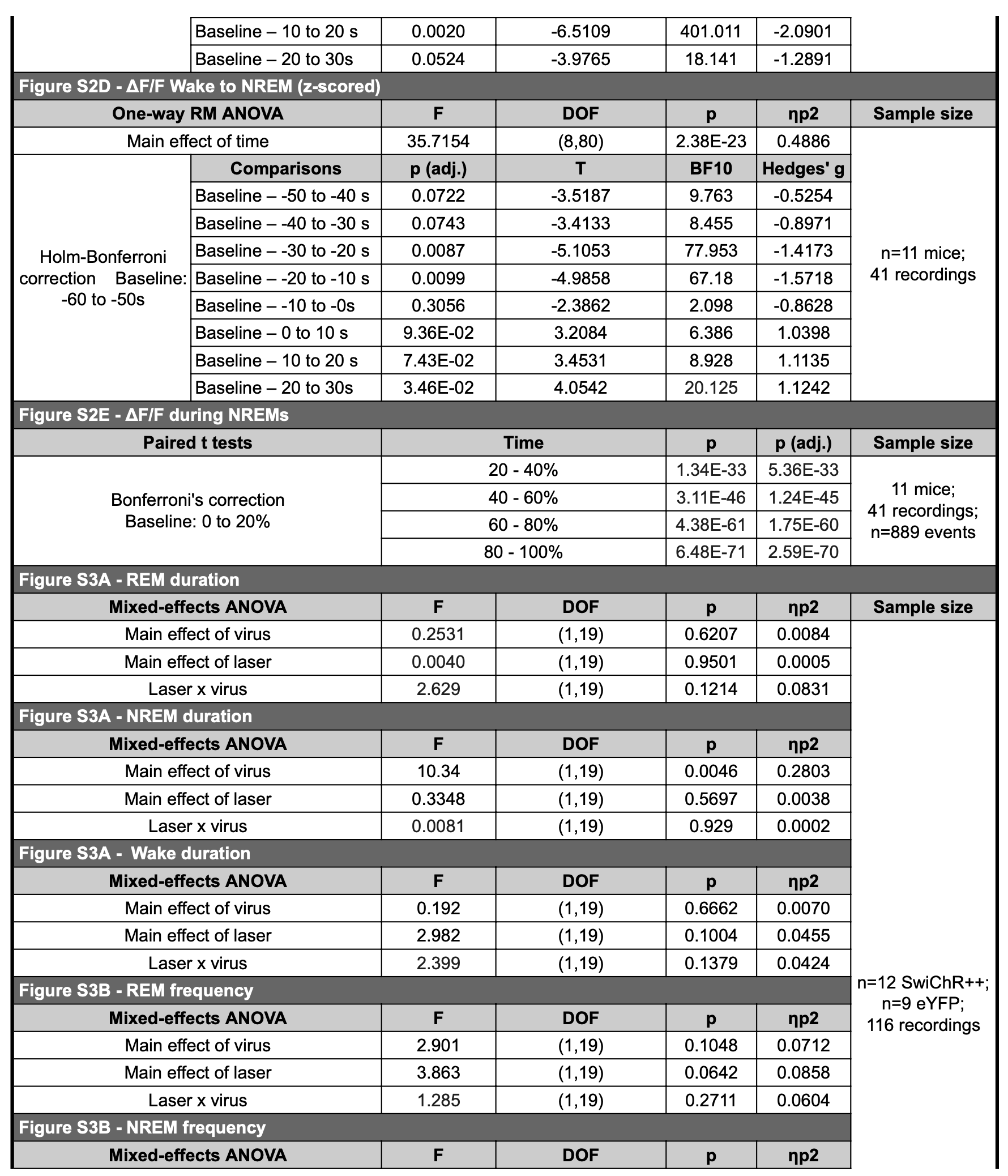 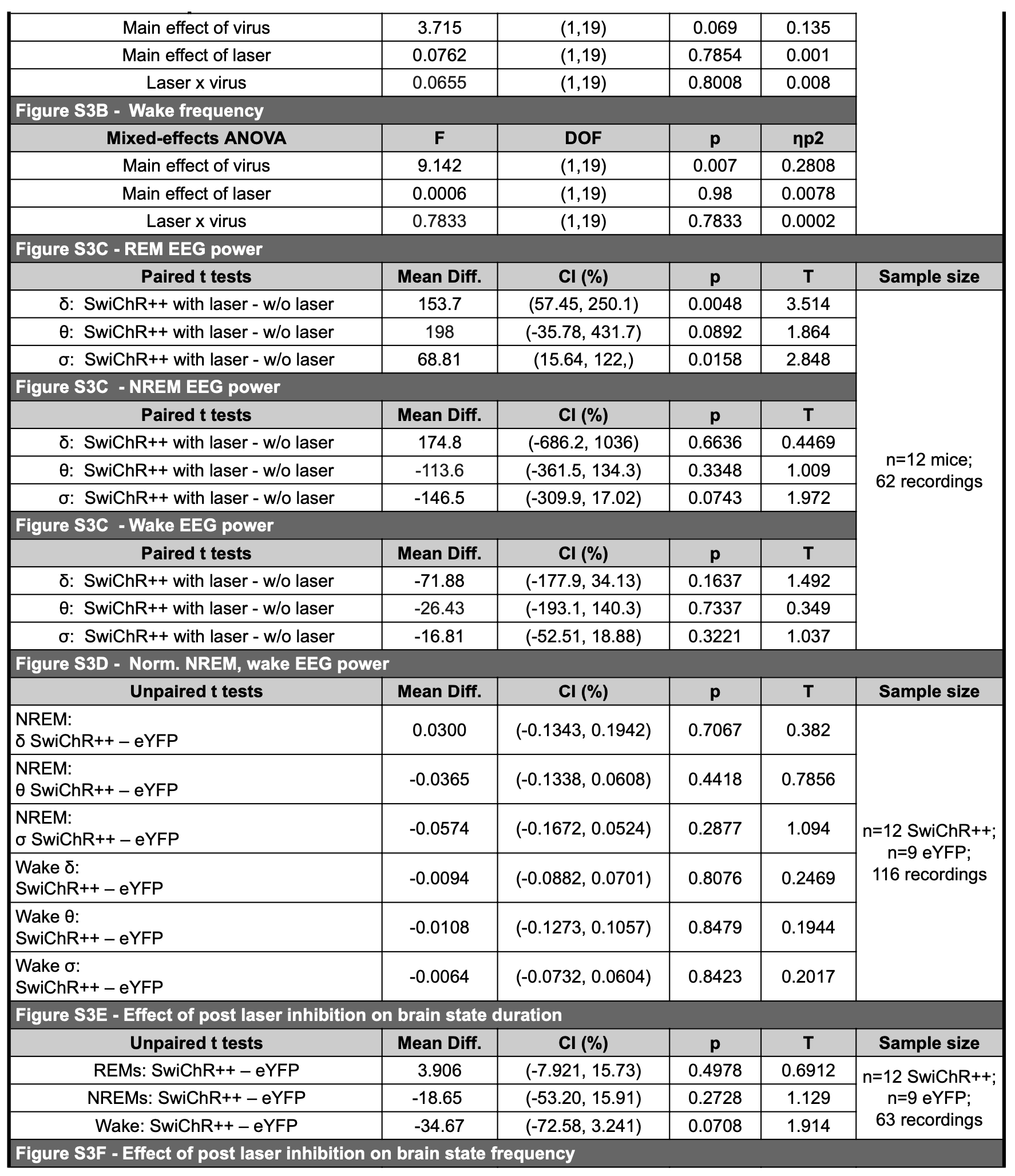 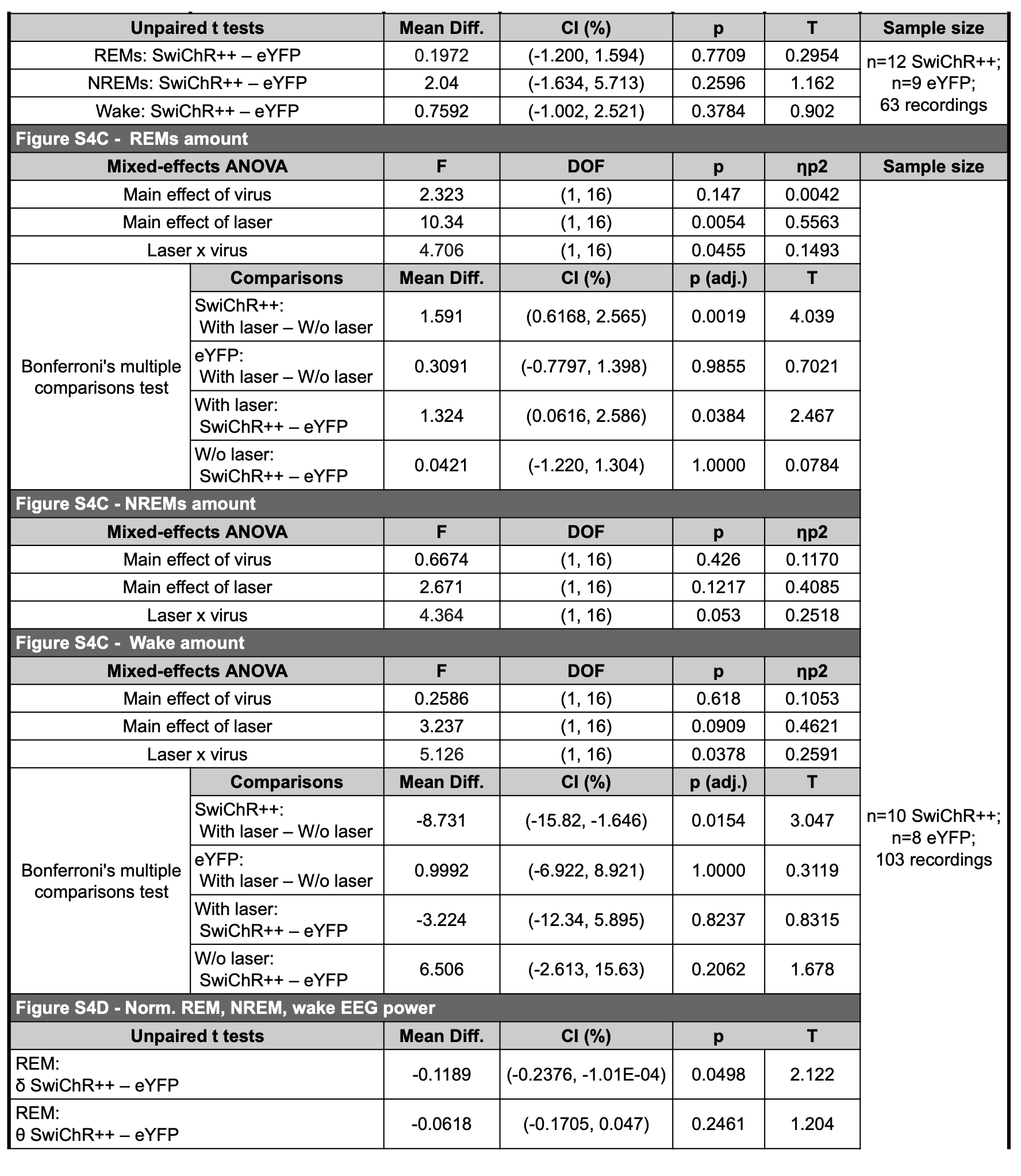 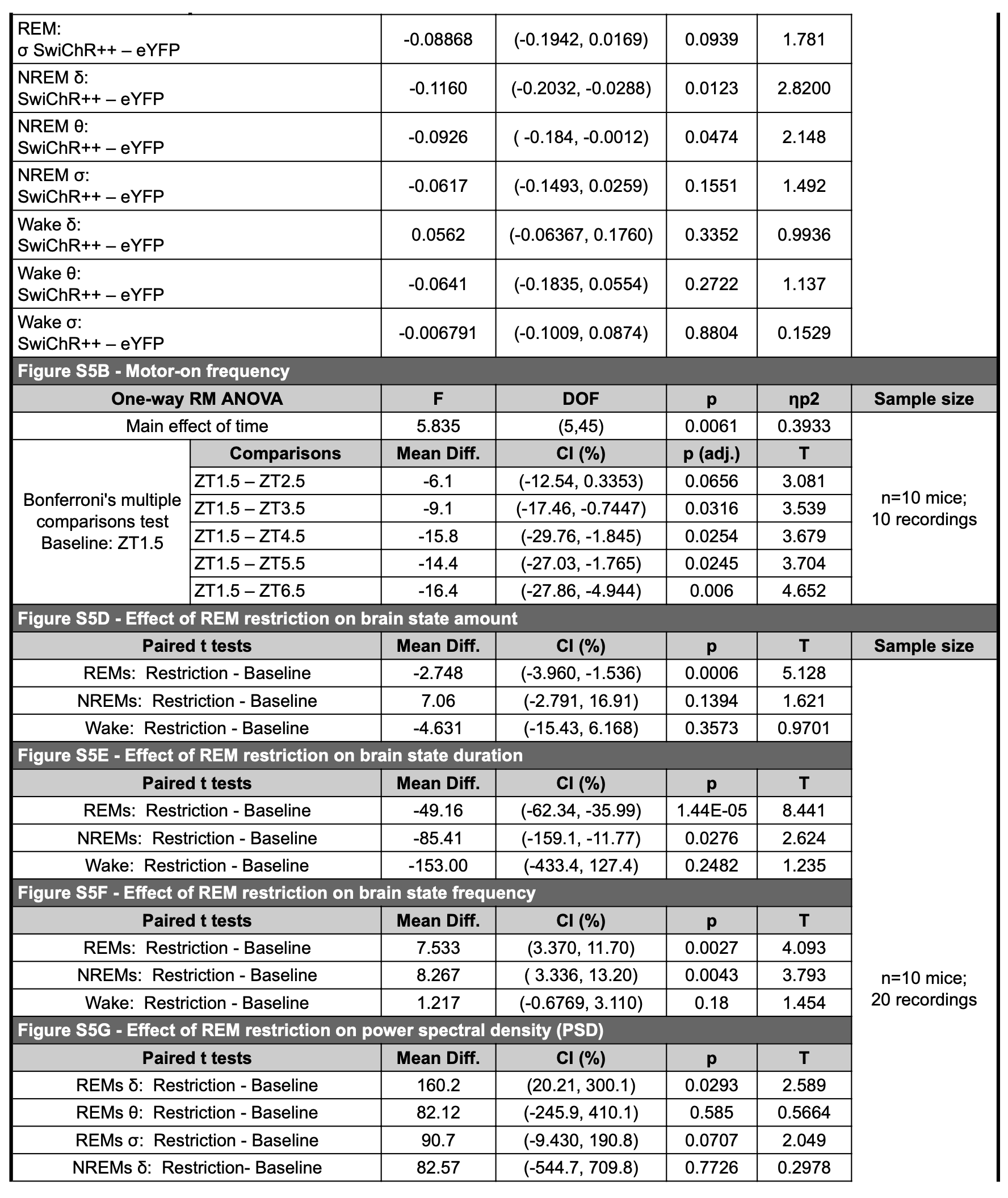 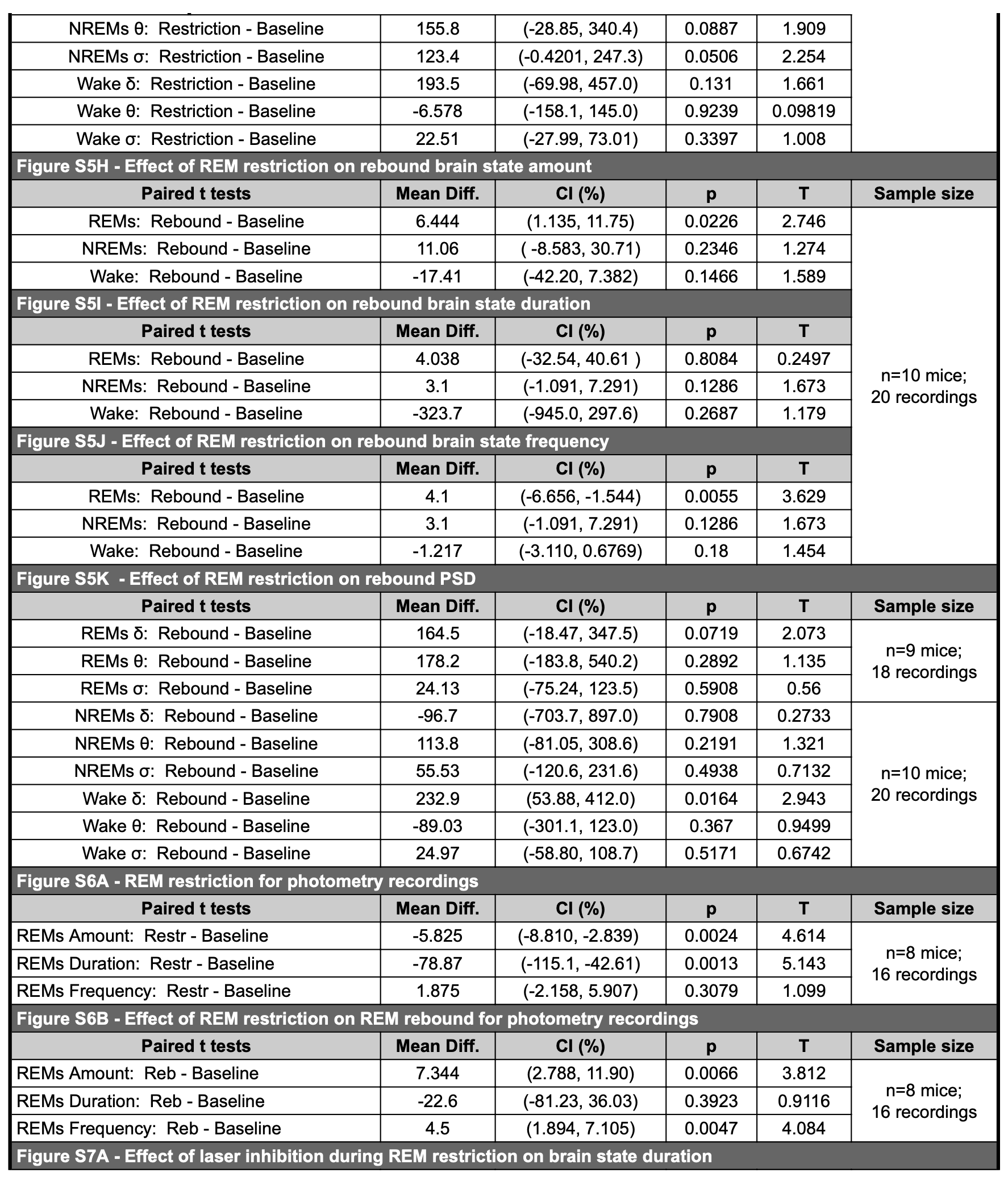 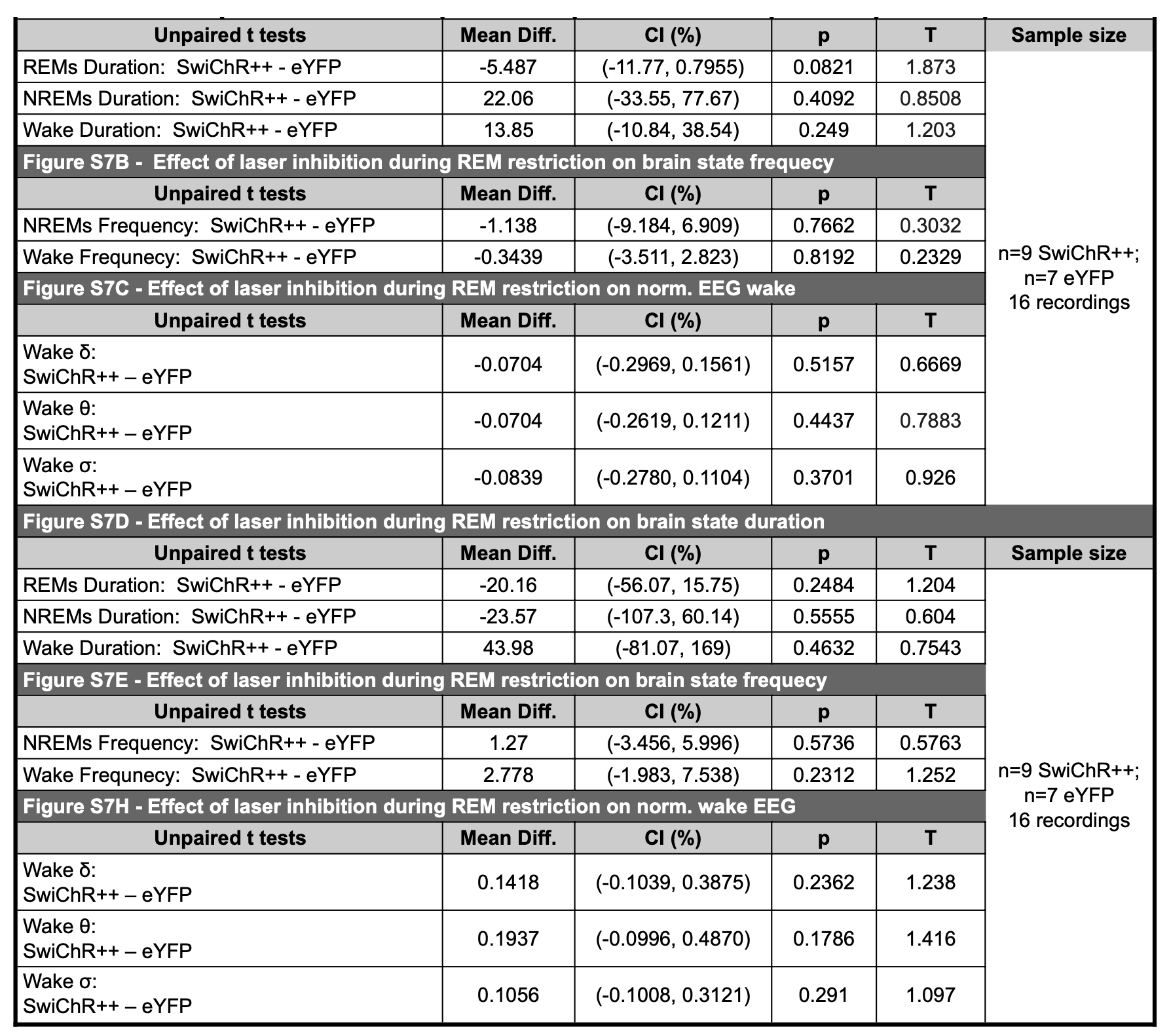 